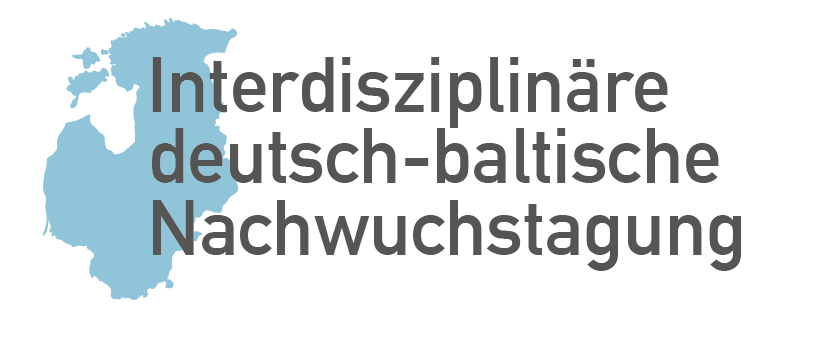 Interdisziplinäre deutsch-baltische Nachwuchstagung20.–21. Oktober 2023, Universität TartuSonnabend, 21.10.09:30–09:45	Eröffnung (Lossi 3–207)09:45–10:30	Keynote: Gero von Wilperts deutschbaltische Literaturgeschichte ,revisited‘
		Andreas Keller, Potsdam10:30–11:30 	Panel I:Zwischen eigen und fremd: Vilnius in deutschsprachigen Reiseberichten vom 
16. bis 21. Jh.
Tomas Vytautas Kotovičius, VilniusCompeting perspectives of the Baltic German nobility. Nobility and state in 
Swedish Livland in the 17th century.
Ilmar Tammisto, Tartu11:30–12:00 	Kaffeepause		Panel II:Garlieb Merkel – ein Verfechter des allgemeinen Wohls?
Kadi Kähär-Peterson, TartuDas Spannungsfeld zwischen Adel und Bildungsbürgertum in der deutschbaltischen Belletristik (1848 bis 1918)
Jonathan Schilling, Münster13:00–14:30 	Mittagspause14:30–16:00 	Panel III:Schöpferische Konstellationen bei Siegfried von Vegesack
Amanda Beser, PotsdamHow does one live in a Baltic German Stift?
Lembi Anepaio, TallinnHölzerne Herrenhäuser in Estland und Architekturliteratur im 18. und 
frühen 19. Jahrhundert
Elis Pärn, Tartu (per Zoom)16:00–16:30 	Kaffeepause16:30–17:30 	Panel IV:Zwischen Networking und Öffentlichkeitsarbeit – Paul Schiemanns publizistisches Wirken zugunsten der nationalen Minderheiten
Thomas Geuchen, KempenDie Deutschbalten während des autoritären Regimes in Estland (1934‒1940)
Heidi Rifk, TallinnWie didaktisiert man baltisches Studentenleben in Dorpat/Tartu?
Marika Peekmann, TartuAnmeldungen bitte unter: pabst@kulturforum.infoVeranstalter: Dr. Martin Pabst (Kulturforum für östliches Europa, Potsdam), Prof. Dr. Reet Bender (Abteilung für Germanistik, Universität Tartu), Dr. Kaspar Renner (Universität Potsdam).Finanziert durch DAAD Rahmen der germanistischen Institutspartnerschaft Tartu-Potsdam „Geteiltes Kulturerbe in Deutschland und im Baltikum“.……..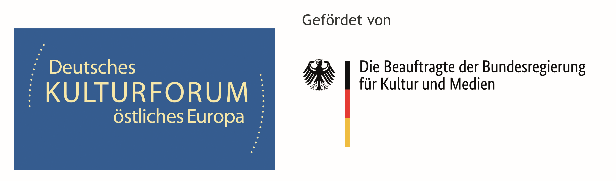 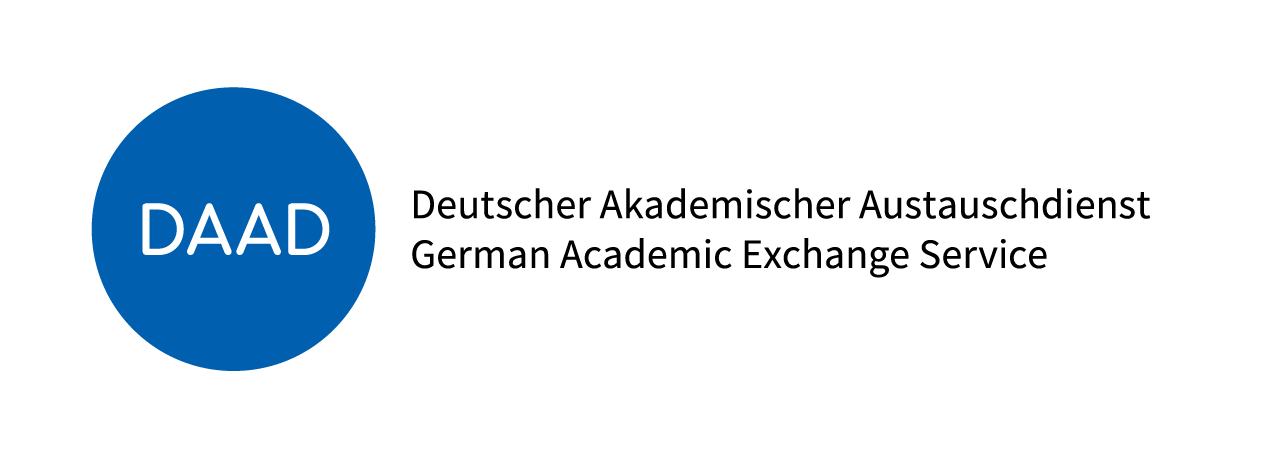 …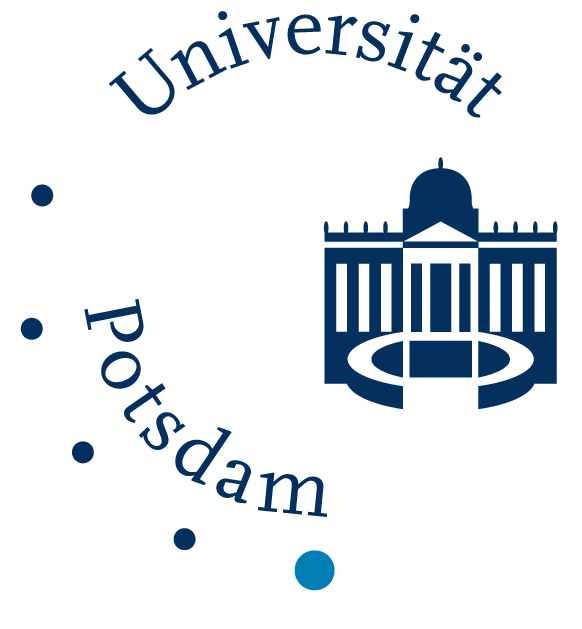 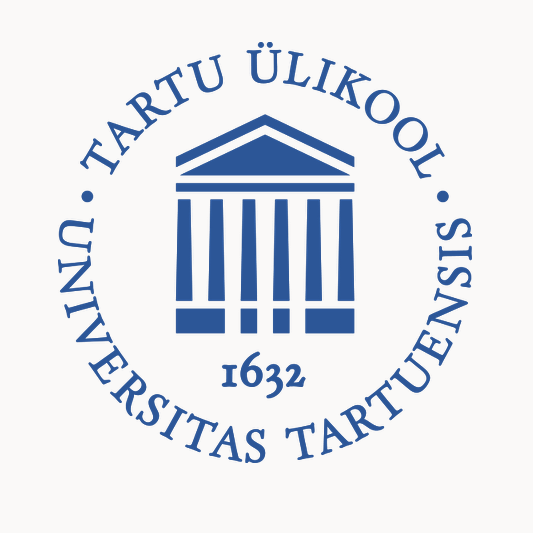 